台北和平基督長老教會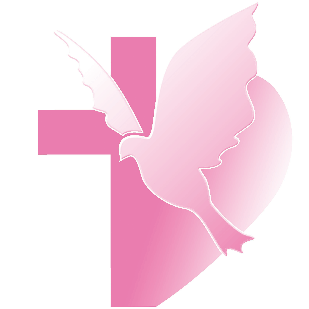 【根植於基督—謹慎來建造】(華語)【釘根佇基督—謹慎來起造】(台語)主日禮拜程序【講道大綱】一、前言—老底嘉是怎樣一個地方﹖二、主對老底嘉教會的責備  1.沒有稱讚，只有責備。  2.耶穌用日常生活素材來教導。三、探究他們為什麼會不冷不熱的原因  1.從個人的層面來看。  2.從團體的層面來看。四、主勸他們向祂買三樣東西  1.火煉的金子、白衣、眼藥。(彼前1:7、啟19:8)  2.主的等候和邀請。五、主也在等候和邀請  1.你可真願意聽到實話﹖  2.會不會我們已經這麼努力了，到頭來才發現劃錯重點﹖【默想和行動】1.對你來說，那些個人或團體的原因，會導致你的信仰變得不冷不熱﹖2.你曾有過信仰重新火熱起來的經歷嗎﹖試著回想並分享那是怎樣發生的。3.在本週給自己一段安靜的時間，在聖靈光照下認真思想，目前我的生命有劃錯重點嗎﹖【金句】 看哪，我站在門外叩門，若有聽見我聲音就開門的，我要進到他那裏去，我與他，他與我一同坐席。(啟3:20)【本週樂活讀經進度】【重要事工消息】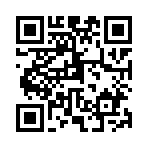 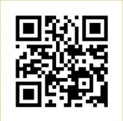 代表本主日有聚會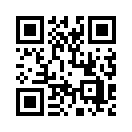 一、前言1.面對經文的挑戰各位弟兄姊妹平安，讓我們一起來敬拜上帝，在這禮拜我們將透過啟示錄七間教會系列之六非拉鐵非教會，來跟大家分享上帝給我們的信息。我在預備這系列講道時，發覺挑戰還不小，其中有一部分也是自己的選擇和決定。對於這系列經文，可以採用同一個類型的講道形式，介紹背景、特點、應用等來進行。但是我一開始決定，嘗試用不同切入點，就好要用同樣類似的食材，去煮出好幾道不一樣的菜色，的確是有挑戰。但也因著這樣，跟經文有比較多的摔跤，也請大家替我禱告，能忠心地傳講上帝的話。 2.留意經文中一兩個關鍵字在今天這段經文中，我要大家去留意經文中一兩個關鍵字和概念，幫助我們對上帝和自己處境的認識，再連結到生活上應用。所以，關於當時教會面對外在多神信仰的考驗，以及信徒在各商業工會中的挑戰等，這些我們先前已經講說過，這次就不會再多說。而下禮拜將回過頭來請淑貞牧師講第五間教會--撒狄教會。而在今天這段經文中我要大家注意的關鍵字，是關於小，或者說關於「小和大」。二、試想當第一次讀到這七封信的情景1.非拉鐵非教會的地理位置 非拉鐵非教會是位於山上的一個小城，和一開始說到的以弗所、示每拿、別迦摩相比，這個城是並不是所謂的一線都市，不是那些海港或省會首都，城內也沒有大型的廟宇或羅馬戶外集會場。有註釋書寫到，這城市可以說是小亞細亞西部地區和內陸地區間的門戶，我去google地圖中查看這城市，地理位置上的確處於從海岸城市一路通往內陸，在通往東的山路上，因此才會發展成為聚落。讓我用類比的方式，想到那就像是雙溪，一個山上小城，在台北通往蘭陽後山的道路上。在那城市中有一個非拉鐵非教會。 2.第一次讀到非拉鐵非教會書信的時候啟示錄是寫給眾教會的信，讓我們想像著，當各教會收到這封信，在聚會中從第二章開始一間間教會，照著照個順序一封一封信讀下去的時候，讀到非拉鐵非教會的信，書信中對這教會主要的稱讚有哪些﹖提到你是略有一點力量，你曾遵守我的道，你沒有棄絕我的名。然後主應許要給這間教會，要打開一個門，是沒有人可以關的，主應許要讓猶太人在他們腳前下拜，主應許要在當大家受試煉時，保守免去這間教會的試煉。主應許這間教會，若繼續忠心持守到底，就要讓他們在上帝殿中作柱子，並賜下他們神的名、上帝之城的名，以及基督新的名字都給他們。哇，這些都是何等寶貴的應許和恩典。然後，書信就結束了，嗯，這封書信就結束了。   你想，那些前面五間教會的信徒，第一次聽到這裡的時候，心裡一定會想「這怎麼可能！」怎麼可能這間在山上小小的教會，在主耶穌寫給他們的信裡面，竟然沒有任何的缺點，得到主耶穌極大的讚賞。就好像在棒球場上比賽，從一開始對方投手已經連續三振了五個人，從第一棒第二棒到第五棒，這時來到第六棒，突然揮棒打擊出去！喔，是全壘打！這麼怎麼可能，和前五間教會比起來，這間看起來不起眼的教會，竟然會成為模範生。我們可以想像，那其他城市的教會聽到之後，那種驚訝的表情。三、這封書信也對我們發出挑戰1.關於大和小的議題 同樣的，今天這段經文也好像對我們挑戰，因為這關係到我們怎樣看自己所在的教會。換句話說，這是關於地方和教會的「大和小」的議題。如果我們的兄姊曾經參與在中會、總會的活動，有時也會感受到那種，關於教會大和小之間，那種有形無形、有意無意之間的比較。當我們在各教會聯合活動中，當別人問說「請問你是哪間教會的﹖」「我們是從台北和平教會來的」。大家回應說「喔，就是那間教堂很大、很新、地點很好、設備很好、以前出過好多位有名的牧師的教會﹖」當我們跟別人說我們是從和平教會來後的回應，會不會就像那時代，說起我們是從以弗所教會、是從示每拿教會來，給大家的感覺是很類似的。然而，在這一封封書信當中，這個第六封非拉鐵非教會的信，竟然跌破大家的眼鏡，在前面這幾間大都市中的教會都被主耶穌責備之後，出現了一位模範生。這是關於大和小之間的逆轉，而往往這樣的逆轉，是讓人驚訝的。2.聖經裡對於大和小的逆轉就像我們從聖經人物大衛的身上，也曾看到好幾次關於大和小之間的對比和逆轉。當先知撒母耳受上帝帶領，來到耶西家要膏立新的王，那時要不是撒母耳留意聽上帝的引領再多問一下，這位當時外去顧羊的大衛就幾乎要被家人們給忽略。再來，當大衛在去前線探望當兵的哥哥們，當他自告奮勇要去跟巨人哥利亞單挑，一個小牧童憑藉著手中的五顆小石頭，竟然會贏過非利士的大勇士歌利亞，這也是一種徹底的翻轉。還是，就像是幾個月前，當俄羅斯這個大國發動對烏克蘭的戰爭，相信普丁一定萬萬沒有想到，這個澤倫斯基和烏克蘭的百姓，怎麼這麼難搞，這場的戰爭怎麼這麼難打。 3.究竟什麼是這間小教會被稱讚的原因﹖當我們進一步去問，究竟非拉鐵非教會被主耶穌稱讚的主要原因是什麼呢﹖書信中寫到，雖然他只有一點點的力量，但是這間教會遵守主的命令，忍耐到底，因為這樣的原因，得到主大大的稱讚，書信中沒有再多寫更具體的內容，卻值得我們去想究竟怎樣忍耐到底。當教會面對外在的挑戰，除了忍耐到底之外，還有兩種其他的反應。一種是因為挑戰持續發生，最後無法承受，就被外在的困難、潮流、處境打垮、打扁了。而另外一種，則是不自覺那些挑戰，漸漸怠惰，覺得我們目前還不錯，和別人比起來，我們還算是好的，而去忽略那些的挑戰。4.參加中會傳道部訓練會的學習很有意思的，是上禮拜中會傳道部剛好舉辦了一場訓練會，邀請一位在雲林鄉村教會的牧師來分享青少年事工。他剛從神學院畢業後被派到這間教會，當時教會完全沒有青少年，而那鄉鎮最高的學校是國中，意思是高中就要去外地讀書。他和師母開始帶領教會外的小學生，開始兒童主日學，沒有什麼很炫的活動，就是讀聖經和陪伴他們，經過14年的時間，從小學生到現在有大學畢業生回來，有年輕人受選擔任長執。他分享中有一句話讓我印象深刻，就是如果要探討外在的困境和大潮流，會發現好像什麼都不能做，什麼都作不了。但如果願意堅持，用上帝的話教導、陪伴，青少年的生命被改變。他說後來學校老師自動要將學生送來教會，在這期間甚至還買了新的土地，完成建堂，甚至這幾年他們開始派全職同工去隔壁村，幫助另外一間更弱小的教會。這次訓練會中除了專講，現場也有分組，有機會也聽見圍著同一桌的牧長們，其中有好幾位來自宜蘭的鄉村教會，他們也分享當初在沒人、沒錢、沒資源的情況下，如何在偏鄉教會中服侍。一開始的那幾年，教會長執同工們大多是觀望，甚至是被動地不希望新來的牧師或傳道太快推動什麼事工。你知道原因是什麼嗎﹖因為他們已經很有經驗，或者說是很敏感，一位新的傳道師剛來，這個推動A事工，但待不久兩三年就就離開。下一個新來的，又改推動B事工，兩三年又離開。留下來都要長執來收拾，因此變得很被動。分享的牧師說他們夫妻就是願意留下來和長執同工們一起奮鬥，漸漸地有了改變，雖然一開始是緩慢，卻漸漸看見成果。另外也有牧師分享，先前在花蓮的鄉下小教會，在大家覺得這間教會就快要準備要關起來的時候。後來卻賣掉原有的教堂，不是要將教會關掉，而是另外買一塊土地蓋新的教堂，憑著信心完成看似不可能的任務，經歷上帝夠用的恩典，門就這樣打開了。當這禮拜我在準備這段信息的時候，關於教會的大和小的議題，好像也正呼應那些在傳道部訓練會中所聽見的，繼續在我心中發酵。對於位於天龍國中的蛋黃區的我們，在讀到今天的經文信息，就覺得我們比較像當時以弗所教會，處於大都市、有歷任傳道人留下的資源、有硬體空間、人力、財務等等。我們可能很去難理解和體會，關於在小教會中，在什麼都缺乏的情境裡，所謂的堅忍持守真道是什麼滋味。或者，當我們看見經文中耶穌讚許，並大大使用那些看似沒有什麼資源、沒有什麼人力的教會，只要他們願意為主持守那僅有的一點點。同時，上帝在適當的時候，為他們大大開門。難道上帝比較疼愛那些偏鄉的教會，比較照顧那些欠缺的教會嗎﹖但這樣的說法聽起來很怪，也很不成熟。但耶穌的眼光卻不同於一般的眼光，祂所看重的是忠心持守，忍耐到底。四、看見我們和平教會領受的恩典和機會1.上帝這幾年給我們開的門後來，當我在安靜中，靜靜想著我們和平教會，我發現到我們和平教會的可愛，我們持續在上帝的話語中建造教會，我也留意上帝在我們當中的恩典，留意看上帝正繼續為我們開了怎樣的門。我們在關懷和平出身傳道人、在關心弱小教會上，我們是樂意分享自己有的。而我們更可以再多去留意，從他們的見證中學習怎樣的仰望和信心的功課。我也看到，過去這幾年，教會在社區長輩事工上，可以說是在很短的時間達到一定的規模，特別是這禮拜週間的長輩運動課程，正逐漸恢復疫情前的人數。也看到上禮拜南園俊佑牧師回來分享，說了好些建堂和建造門徒的見證，相信也激勵著我們，和平教會在七年前懷孕了這個子會，而在他們購置新堂的時候，不正也是上帝給我們機會，可以繼續關心和大力參與，陪伴他們繼續走第二里路。還有，我也想到我們當中好些弟兄姊妹，那些用敬虔、真實的活出敬神愛人的生活，那些願意花上心力，默默服侍的那些兄姊們的身影，像是在兒童主日學、在各個詩般忠服侍的兄姊們，這是我們和平教會可愛的所在。教會，真的不分大小，上帝的恩典都在，就在我們同工當中。同時，上帝的交託也各有不同，主所看重的是我們和平教會在此時此刻，有沒有忠心持守上帝交託給我們的使命。非拉鐵非，原文的意思是兄弟之愛，翻成英文原來就是「費城」。那是在愛的傳承中學習彼此相愛，持續原有從主來起初的愛心。而這起初的愛心，不正是以弗所教會被指責的一點，說他們什麼都有，就是失去了起初的愛心，那個愛上帝、愛人的心。 2.在因疫情受阻當中，透過部門禱告會正在預備回顧我們教會各個部門，今年起陸續開始部門的線上禱告會，有的每個禮拜、有的兩個禮拜一次，有的一個月一次，透過線上部門禱告會，讓原先習慣在討論事工的同工們，開始在禱告中有更多彼此代禱和連結。雖然今年因著疫情的緣故，有好些事工規劃後沒有辦法去推展，但我心中有那份的感動，是我們正逐漸在預備，等候上帝繼續開門--開關懷社區長輩，跟他們分享信仰的門；開教會的社青，關心他們的職場工作和婚姻家庭的門；也開我們兒童、青少年，在關心參與宣教、探究自己生命和信仰意義的門，讓大家都在教會這信仰共同體中來成長。 3.再思我們究竟是大還是小﹖我們實在該把眼光再放得更大一點，看見我們所處的實況，在這個大多是非基督徒的台灣社會中，其實我們還是少數的一小群人，身處在都市之中，我們同樣面對的各種考驗，不同的價值觀正在吸引我們的眼光。教會不論大小，都同樣面對各自的挑戰，但也同樣有上帝的恩典同在。大家還記得耶穌曾說過關於三個僕人的比喻，有一個主人給他僕人一千、兩千、五千兩銀子。主人所要求的，是僕人要忠心，最後凡有的，還要再加給他。各位，這是何等大的應許，凡有的，還要再加給他。那樣的應許，有的在今世就得到，更有的是來世的報賞。不僅是非拉鐵非小教會能如此體會，對在雲林、宜蘭、花蓮的小教會可以如此體會，我們和平教會也會如此體會。不論大小，都可以如此經歷。4.經文中還有一個隱藏版的恩典而這段經文中還有一個恩典，我把這稱為隱藏版的恩典。啟示錄二三章對七間教會所寫的評價，還不是最後的結果。有句俗話說「賽跑看終點」，透過這樣的提醒，讓眾教會重新整隊，可以繼續往前奔跑。同時，各教會並不是互相比較和競爭，更像是一個團隊，要一起奔走。甚至啟示錄整卷書的上下文脈絡中，這才正是開始的階段。對我們來說，這也是恩典，因為我們還有機會，而機會，就是恩典。想想這2022年也走到最後幾個月，不知大家是否跟我一樣，有時還真希望，那種可以不用在戴口罩、不用擔心自己染疫，或身邊的人染疫的日子，可以在睡一覺起來這樣的日子就來到。但不管外在環境如何，讓我們繼續持守，在上帝話語上建造，預備我們自己，留意上帝在我們當中開的門。不管大或小，重點不在於互相的比較，而是互相陪伴和激勵，這也是弟兄之愛的真實意義。我也相信，這是上帝對眾教會的心意，同時也是上帝對我們每一位基督徒的心意。第一堂禮拜講 道：蔡維倫牧師講 道：蔡維倫牧師第二堂禮拜講 道： 講 道： 講 道： 講 道： 蔡維倫牧師蔡維倫牧師司 會：鄭宏洋執事司 會：鄭宏洋執事司 會：司 會：司 會：司 會：趙國光長老趙國光長老司 琴：周靜瑜姊妹司 琴：周靜瑜姊妹司 琴：司 琴：司 琴：司 琴：張希如姊妹張希如姊妹領 詩：領 詩：領 詩：領 詩：簡文隆弟兄簡文隆弟兄同心歌頌預備心敬拜上帝預備心敬拜上帝預備心敬拜上帝預備心敬拜上帝預備心敬拜上帝預備心敬拜上帝會眾會眾會眾序樂安靜等候神安靜等候神安靜等候神安靜等候神安靜等候神安靜等候神司琴司琴司琴宣召司會司會司會聖詩第一堂(華) 新聖詩 第270首「當肅靜，當恭敬」(華) 新聖詩 第270首「當肅靜，當恭敬」(華) 新聖詩 第270首「當肅靜，當恭敬」(華) 新聖詩 第270首「當肅靜，當恭敬」(華) 新聖詩 第270首「當肅靜，當恭敬」會眾會眾會眾聖詩第二堂(台) 新聖詩 第270首「著恬靜，著恭敬」(台) 新聖詩 第270首「著恬靜，著恭敬」(台) 新聖詩 第270首「著恬靜，著恭敬」(台) 新聖詩 第270首「著恬靜，著恭敬」(台) 新聖詩 第270首「著恬靜，著恭敬」會眾會眾會眾信仰告白使徒信經使徒信經使徒信經使徒信經使徒信經會眾會眾會眾祈禱司會司會司會啟應 新聖詩 啟應文66啟示錄22 新聖詩 啟應文66啟示錄22 新聖詩 啟應文66啟示錄22 新聖詩 啟應文66啟示錄22 新聖詩 啟應文66啟示錄22會眾會眾會眾獻詩第一堂將心給我將心給我將心給我將心給我將心給我吳雅真姊妹吳雅真姊妹吳雅真姊妹獻詩第二堂信靠上帝信靠上帝信靠上帝信靠上帝信靠上帝成契詩班成契詩班成契詩班聖經啟示錄3:14-22啟示錄3:14-22啟示錄3:14-22啟示錄3:14-22啟示錄3:14-22司會司會司會講道啟示錄七教會之七：老底嘉教會啟示錄七教會之七：老底嘉教會啟示錄七教會之七：老底嘉教會啟示錄七教會之七：老底嘉教會啟示錄七教會之七：老底嘉教會蔡維倫牧師蔡維倫牧師蔡維倫牧師回應詩第一堂(華) 新聖詩 第588首「外面是誰在叩門？」(華) 新聖詩 第588首「外面是誰在叩門？」(華) 新聖詩 第588首「外面是誰在叩門？」(華) 新聖詩 第588首「外面是誰在叩門？」(華) 新聖詩 第588首「外面是誰在叩門？」會眾會眾會眾回應詩第二堂(台) 新聖詩 第588首「外面啥人的拍門?」(台) 新聖詩 第588首「外面啥人的拍門?」(台) 新聖詩 第588首「外面啥人的拍門?」(台) 新聖詩 第588首「外面啥人的拍門?」(台) 新聖詩 第588首「外面啥人的拍門?」會眾會眾會眾奉獻新聖詩 第382首 第1、5節新聖詩 第382首 第1、5節新聖詩 第382首 第1、5節新聖詩 第382首 第1、5節新聖詩 第382首 第1、5節會眾會眾會眾報告交誼 司會司會司會祝福差遣第一堂(華) 新聖詩 第402首「懇求主你引領我腳步」(華) 新聖詩 第402首「懇求主你引領我腳步」(華) 新聖詩 第402首「懇求主你引領我腳步」(華) 新聖詩 第402首「懇求主你引領我腳步」(華) 新聖詩 第402首「懇求主你引領我腳步」會眾會眾會眾祝福差遣第二堂(台) 新聖詩 第402首「懇求主祢引導我腳步」(台) 新聖詩 第402首「懇求主祢引導我腳步」(台) 新聖詩 第402首「懇求主祢引導我腳步」(台) 新聖詩 第402首「懇求主祢引導我腳步」(台) 新聖詩 第402首「懇求主祢引導我腳步」會眾會眾會眾祝禱蔡維倫牧師蔡維倫牧師蔡維倫牧師阿們頌會眾會眾會眾尾頌第二堂去！去報揚去！去報揚去！去報揚去！去報揚成契詩班成契詩班成契詩班殿樂司琴司琴司琴第三堂禮拜講 道：蔡維倫牧師講 道：蔡維倫牧師講 道：蔡維倫牧師講 道：蔡維倫牧師司 琴：郭嘉琳姊妹司 琴：郭嘉琳姊妹司 琴：郭嘉琳姊妹司 琴：郭嘉琳姊妹司 琴：郭嘉琳姊妹司 會：林尚平執事司 會：林尚平執事司 會：林尚平執事司 會：林尚平執事領 詩：邱淑貞牧師領 詩：邱淑貞牧師領 詩：邱淑貞牧師領 詩：邱淑貞牧師領 詩：邱淑貞牧師敬拜讚美會眾會眾會眾信仰告白使徒信經使徒信經使徒信經使徒信經使徒信經使徒信經會眾會眾會眾消息報告司會司會司會歡迎禮司會司會司會守望禱告司會司會司會奉獻委身新聖詩 第382首 第1、5節新聖詩 第382首 第1、5節新聖詩 第382首 第1、5節新聖詩 第382首 第1、5節新聖詩 第382首 第1、5節新聖詩 第382首 第1、5節會眾會眾會眾聖經啟示錄3:14-22啟示錄3:14-22啟示錄3:14-22啟示錄3:14-22啟示錄3:14-22啟示錄3:14-22司會司會司會證道信息啟示錄七教會之七：老底嘉教會啟示錄七教會之七：老底嘉教會啟示錄七教會之七：老底嘉教會啟示錄七教會之七：老底嘉教會啟示錄七教會之七：老底嘉教會啟示錄七教會之七：老底嘉教會蔡維倫牧師蔡維倫牧師蔡維倫牧師回應詩歌輕輕聽輕輕聽輕輕聽輕輕聽輕輕聽輕輕聽會眾會眾會眾祝禱蔡維倫牧師蔡維倫牧師蔡維倫牧師阿們頌會眾會眾會眾日期11/7(一)11/8(二)11/9(三)11/10(四)11/11(五)進度詩篇148詩篇149-150約翰壹書1約翰壹書2約翰壹書3禮拜類  別類  別時  間場  地場  地上週人數上週人數禮拜第一堂禮拜第一堂禮拜主日  8：30五樓禮拜堂     實體  42/線上50五樓禮拜堂     實體  42/線上5092377禮拜第二堂禮拜第二堂禮拜主日 10：00三、四樓禮拜堂 實體164/線上55三、四樓禮拜堂 實體164/線上55219377禮拜第三堂禮拜第三堂禮拜主日 11：30五樓禮拜堂     實體  49/線上17五樓禮拜堂     實體  49/線上1766377禱告會類別類別時間本週本週上週/次下次聚會日期禱告會類別類別時間場地內容 / 主理人數下次聚會日期禱告會第一堂會前禱告第一堂會前禱告主日  8：20五樓禮拜堂教牧團隊611/13禱告會第二堂會前禱告第二堂會前禱告主日  9：50三樓禮拜堂教牧團隊811/13禱告會第三堂會前禱告第三堂會前禱告主日 11：00五樓禮拜堂敬拜團311/13禱告會禱告會禱告會週四 19：301F01邱淑貞牧師   實體17/線上122911/10禱告會早禱會早禱會週五  8：402F02 陳群鈺姊妹511/11團契聚會松年團契松年團契主日  8：401F01鄭維新長老1011/13團契聚會成人團契成人團契主日  9：00三樓禮拜堂獻詩練習3511/13團契聚會成人團契成人團契主日 11：302F02練詩3511/13團契聚會婦女團契婦女團契週二10：001F01肌力訓練/蔡三雄牧師3911/8團契聚會方舟團契方舟團契週日13：307F03邱淑貞牧師1311/13團契聚會青年團契青年團契週六19：001F01專講911/12團契聚會少年團契少年團契週六19：00B2禮拜堂信仰活動2611/12小組聚會腓立比小組主日每月第1、3主日11:306F02陳詞章小組長411/20小組聚會腓立比小組主日每月第3主日11:306F01謝敏圓長老11/20小組聚會喜樂小組主日每主日10:006F05劉永文弟兄1211/13小組聚會活水小組主日每月第2主日11:307F05吳雅莉牧師811/13小組聚會大數小組主日每月第1、3主日11:307F06許素菲執事1011/20小組聚會橄欖小組主日每月第2主日12:006F01卓璇慧執事311/13小組聚會依一小家主日每月第2、4主日11:306F02蔡雅如姊妹711/13小組聚會畢契小家主日每主日下午14:00B101洪婕寧姐妹911/13小組聚會新婚迦拿小組主日每月第3主日13:107F03邱淑貞牧師11/20小組聚會宗翰小組主日每主日晚上9:00線上聚會蔡宗翰弟兄-11/13小組聚會甘泉小組週二每週二10:006F03親近大自然1311/8小組聚會新苗小組週二每週二19:00線上聚會陳群鈺小組長1211/8小組聚會安得烈小組10B週二每月第1、3週二19:306F02詹穎雯執事11/8小組聚會路加小組週二每月第3週二19:307F06周德盈小組長1011/22小組聚會長輩小組三每週三 9:451F長輩分享、銀髮健康操5411/9小組聚會K.B小組週五每週五10:001F陳群鈺小組長2611/11小組聚會K.B II小組週五每週五10:002F02陳秀惠長老611/11小組聚會安得烈小組10A週六每月第1、3週六14:006F04溫秋菊、鄭麗珠小組長11/19小組聚會葡萄樹小組週六每月第4週六15:006F03黃瑞榮長老511/26查經班以斯拉查經班以斯拉查經班每月第二主日8:45-9:506F03高正吉長老3411/13查經班生命建造查經班聖經共讀路得記生命建造查經班聖經共讀路得記每月一次 週六10:00五樓禮拜堂莊信德牧師 實體23/線上34共57人 莊信德牧師 實體23/線上34共57人 12/10詩班樂團撒母耳樂團撒母耳樂團主日12：00B2禮拜堂張中興團長3011/13詩班樂團希幔詩班希幔詩班週二20：002F02范恩惠傳道1811/8詩班樂團青契敬拜團青契敬拜團週六15：30B1禮拜堂邵祥恩弟兄11/19詩班樂團和平敬拜團和平敬拜團週六14：00B102楊承恩弟兄411/26社區和平關懷站和平關懷站週二~週五 10:00-16:001F01-02粉彩/26桌遊/26 健身/50 樂活183/41粉彩/26桌遊/26 健身/50 樂活183/4111/8社區繪畫小組繪畫小組週三  9：306F04-05張素椿老師611/9社區編織班編織班週三 10：00-12：006F01張雅琇長老611/9社區日文學習小組日文學習小組週三 18：002F02乾美穗子姊妹-社區姊妹成長讀書會姊妹成長讀書會週五 09：30-11：306F01沈月蓮長老611/11社區插花班插花班週五 19：001F01李玉華老師1411/11全新樂活讀經計劃2022年11月7日至11月11日全新樂活讀經計劃2022年11月7日至11月11日全新樂活讀經計劃2022年11月7日至11月11日日期經文默 想 題 目11/7(一)詩篇1481.請再次從3-12節中，從詩人所提各項受造物的順序，參閱對照上帝在創世記中的創造順序，看兩者之間是否有相吻合？2.在今天，請試著用這樣的眼光來讚美上帝，同時也省思，當我們現在看著上帝的受造界，常看見因著罪惡而不完美的景象。如何憑著信心的眼光，來跨越這些有限和暫時的困境？11/8(二)詩篇149-1501.在即將到來的感恩節中，讓我們一起數算今年所經歷上帝的恩典，也開始預備自己，我們可以如何表達出對上帝的自由讚美？2.試想當我們和平教會的兄姊，在生活中越來越樂意讚美上帝時，對這信仰團體會產生怎樣不同的氛圍和影響？11/9(三)約翰壹書11.閱讀1-4節並觀察其中的「我們」和「你們」，作者約翰在這段序言中，要「我們」對「你們」做些什麼事呢？2.第9節提到我們若認自己的罪，會因上帝的信實而得到赦免。這是每位基督徒生命更新的起點和轉捩點，讓我們預備好這樣的見證，找適當的時機與人分享。11/10(四)約翰壹書21.閱讀5-6節、15節、24節、27-30節後，並整理作者論到一位「住在主裡面」的基督徒會有怎樣不同的認知和表現？2.約翰在本章中，指出人貪愛世界會表現在那三方面？對你而言，這三面如何影響你更深地住在主裡面？11/11(五)約翰壹書31.省察我們自己的內心，是否仍有故意習慣性的犯罪存在？你要怎樣回應作者的勸戒？作者提出恩典的出路是什麼？2.對你而言，實踐彼此相愛的教導，最困難的挑戰是什麼？